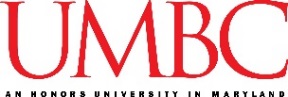 B.S. Computer ScienceGame Development TrackAcademic Pathway2017-2018Degree RequirementsDegree RequirementsCurriculum NotesCurriculum NotesCurriculum NotesCurriculum NotesTotal Credits: 120Major Credits: 78Minimum Cumulative GPA: 2.0Minimum Major GPA: 2.0Total Credits: 120Major Credits: 78Minimum Cumulative GPA: 2.0Minimum Major GPA: 2.0This plan assumes no AP/IB/CLEP or transfer credit and foreign language proficiency up to the 201 levelThis major can provide a maximum of 43 upper-level (300 or 400) credits toward the 45-total needed to earn a UMBC degree.Gateway information - http://advising.coeit.umbc.edu/gateway-information/computer-science-gateway/ Unless designated, electives can be taken within or outside of the majorFor complete information on degree requirements, reference the Undergraduate Course Catalog (catalog.umbc.edu). Your personal program of study may vary.This plan assumes no AP/IB/CLEP or transfer credit and foreign language proficiency up to the 201 levelThis major can provide a maximum of 43 upper-level (300 or 400) credits toward the 45-total needed to earn a UMBC degree.Gateway information - http://advising.coeit.umbc.edu/gateway-information/computer-science-gateway/ Unless designated, electives can be taken within or outside of the majorFor complete information on degree requirements, reference the Undergraduate Course Catalog (catalog.umbc.edu). Your personal program of study may vary.This plan assumes no AP/IB/CLEP or transfer credit and foreign language proficiency up to the 201 levelThis major can provide a maximum of 43 upper-level (300 or 400) credits toward the 45-total needed to earn a UMBC degree.Gateway information - http://advising.coeit.umbc.edu/gateway-information/computer-science-gateway/ Unless designated, electives can be taken within or outside of the majorFor complete information on degree requirements, reference the Undergraduate Course Catalog (catalog.umbc.edu). Your personal program of study may vary.This plan assumes no AP/IB/CLEP or transfer credit and foreign language proficiency up to the 201 levelThis major can provide a maximum of 43 upper-level (300 or 400) credits toward the 45-total needed to earn a UMBC degree.Gateway information - http://advising.coeit.umbc.edu/gateway-information/computer-science-gateway/ Unless designated, electives can be taken within or outside of the majorFor complete information on degree requirements, reference the Undergraduate Course Catalog (catalog.umbc.edu). Your personal program of study may vary.FALL SEMESTERFALL SEMESTERFALL SEMESTERSPRING SEMESTERSPRING SEMESTERFreshmanCourseCourseCreditsCourseCreditsFreshmanCMSC 201 Computer Science I for MajorsCMSC 201 Computer Science I for Majors4CMSC 202 Computer Science II for Majors4FreshmanMATH 151  Calculus & Analytic Geometry IMATH 151  Calculus & Analytic Geometry I4MATH 152 Calculus & Analytic Geometry II 4FreshmanForeign Language 201Foreign Language 2014CMSC 203 Discrete Structures3FreshmanENGL 100/110 CompositionENGL 100/110 Composition3AH GEP3FreshmanSS GEP3FreshmanFreshmanTotal:Total:15Total:17SophomoreCourseCourseCreditsCourseCreditsSophomoreCMSC 331 Principles of Programming LanguageCMSC 331 Principles of Programming Language3CMSC 313 Computer Organization & Assembly Language Programming3SophomoreCMSC 341 Data StructuresCMSC 341 Data Structures3MATH 221 Introduction to Linear Algebra3SophomorePHYS 121 Introductory Physics IPHYS 121 Introductory Physics I4Science  See advisor4SophomoreSS GEPSS GEP3Science Lab (see advisor credit varies)3SophomoreElective3SophomoreSophomoreTotal:Total:13Total:16JuniorCourseCourseCreditsCourseCreditsJuniorCMSC 304 (AH GEP, WI)  Social & Ethical Issues in Information TechnologyCMSC 304 (AH GEP, WI)  Social & Ethical Issues in Information Technology3CMSC 421 Principles of Operating Systems3JuniorCMSC 411 Computer ArchitectureCMSC 411 Computer Architecture3CMSC 4XX Select from CMSC 437,445,461,481,4833JuniorCMSC 435 Computer GraphicsCMSC 435 Computer Graphics3CMSC 471 Artificial Intelligence3JuniorSTAT 355 Intro to Probability & Statistics for Scientists & EngineersSTAT 355 Intro to Probability & Statistics for Scientists & Engineers4AH GEP3JuniorSS GEPSS GEP3C GEP3JuniorPhysical Education (not included in total credits for graduation)1.5JuniorTotal:Total:16Total:16.5SeniorCourseCourseCreditsCourseCreditsSeniorCMSC 441 Design & Analysis of AlgorithmsCMSC 441 Design & Analysis of Algorithms3CMSC 493 Capstone Games Project3SeniorCMSC 447 Software Engineering ICMSC 447 Software Engineering I3CMSC 4XX Select from CMSC 437,445,461,481,4833SeniorScience Course III See advisorScience Course III See advisor3Elective (minimum of 7 credits, see advisor)7SeniorUpper Level ElectiveUpper Level Elective3Physical Education (not included in total credits for graduation)1.5SeniorElectiveElective3SeniorSeniorTotal:Total:15Total:14.5